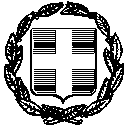 ΠΡΟΣΚΛΗΣΗ ΣΤΗΝ 1Η ΣΥΝΕΔΡΙΑΣΗΚαλείστε  σε  τακτική  συνεδρίαση  του  Διοικητικού  Συμβουλίου  που  θα  πραγματοποιηθεί  την  27-01-2023  ημέρα  ΠΑΡΑΣΚΕΥΗ  και  ώρα  έναρξης  12:30.Η τακτική  συνεδρίαση  θα  πραγματοποιηθεί ΔΙΑ ΖΩΣΗΣ στην αίθουσα του Δημοτικού Συμβουλίου Δήμου Ευρώτα που βρίσκεται στο Δημαρχείο  Σκάλας, σύμφωνα  με τις διατάξεις του άρθρου 74 του Ν. 4555/2018 όπως  ισχύει, την αριθμ. 375 με αρ. Πρωτ. 39167/2-6-2022  Εγκύκλιο (ΑΔΑ: Ψ42Π46ΜΤΛ6-4ΙΓ)  του Υπουργείου Εσωτερικών (ΠΑΡΑΡΤΗΜΑ Β΄)  για τη συζήτηση του  παρακάτω  θέματος:Ο ΠΡΟΕΔΡΟΣ ΤΟΥ ΝΠΛΥΜΠΕΡΗΣ ΠΑΝΑΓΙΩΤΗΣΚοινοποίηση:Δημοτική  Υπάλληλο Κομπόγεωργα Μαρία , με την υποχρέωση να παρευρεθεί για την τήρηση πρακτικών.ΕΛΛΗΝΙΚΗ  ΔΗΜΟΚΡΑΤΙΑ	ΝΟΜΟΣ  ΛΑΚΩΝΙΑΣ		ΔΗΜΟΣ  ΕΥΡΩΤΑΝ.Π.Δ.Δ. Κοινωνικής ΠροστασίαςΑλληλεγγύης  &  ΑθλητισμούΔήμου Ευρώτα  Πληρ. Κομπόγεωργα ΜαρίαΤαχ/κή  Δ/νση: Σκάλα ΛακωνίαςΤ.Κ.:23051Τηλ.:2735360038ΣΚΑΛΑ, 23-01-2023ΑΡΙΘ. ΠΡΩΤ.: 95ΠΡΟΣ: Τους κ. Διοικητικούς Συμβούλους του Ν.Π.Δ.Δ. Κοινωνικής Προστασίας  Αλληλεγγύης & Αθλητισμού Δήμου ΕυρώταΘέμα 1:Λήψη απόφασης σχετικά με την έγκριση τεχνικού προγράμματος 2023.